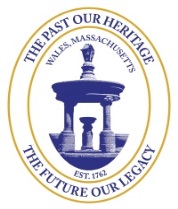 Town of WalesCouncil on AgingDate: 07 NOV 2019							Time: 1:00 PMPlace: Wales Senior CenterAgenda: Call to Order - Call to order by the Chair at 1:05 PM.In Attendance:Pepper Wheeler, ChairRobert Herbert, Vice ChairJean Herbert, SecretaryJoyce Pickering, MemberCheri Fisher, Senior Center DirectorGuests: Nancy Groom, Ann ChrabasczApproval of Minutes: Minutes of the Oct 10, 2019 meeting were distributed and read.  No objections were voiced.  Old Business:Review of Oct Senior Center Activities – Regular activities at the Senior Center have continued.  Lunch attendance is staying the same.  No bingo was held in Nov due to low participation. A Walking Club was created and participants have walked on near-by trails.  A Scrabble group has also started to meet.  Tammy Casavant performed on the 8th with songs and sing-alongs which were enjoyed by all.  David Bates, storyteller and singer, performed.  Cheri noted that his program may not be the best fit for the Senior Center.  A Blood Pressure Clinic was not held this month, however, Cheri is working with a woman from Overlook to have a monthly program such as “Ask the Nurse”, or something equivalent.  This would start early next year, if details can be worked out.  A weekly free raffle of small prizes is being done at lunch.  The Building Inspector has not returned for reinspection. Van Usage/Maintenance – Flaps for the van need to be purchased and installed.  Pepper asked if the Highway Dept could install them.  Cheri did not believe they would install the flaps.Discussion of Senior Center projects: The refrigerator in the kitchen was repaired.  The motor had died.  A new one was ordered and has been installed.  The Formula Grant for Wales has been completed.  Cheri is also applying for Wales Cultural Grant money.  A volunteer work crew dug a trench around the edge of the parking lot and filled it with gravel to help with the puddling of water near the entrance to the Senior Center.  Piping of  water lines has been completed.  A water use meter was installed.  Cheri has received a new computer for her office.  Two outdoor lights have been repaired. New Business:Upcoming Events for the Senior Center – Cheri is working on two Bright Lights trips.  Sign-up sheets are available.  The SALT (Seniors and Law enforcement Together) spaghetti dinner is scheduled for December 1st. The Thanksgiving lunch will be held on the 21st.  A special shopping trip to the Christmas Tree Shops is scheduled for the 18th.  The Senior Center will be closed for Veterans day on the 11th, Voting on the 20th and Thanksgiving Day, the 28th.   A computer class is planned for early December.  Discuss Financial/Budget Issues – Cheri provided a spread sheet with the Senior Center expenses and funding.  Spending looks to be in line with projections.  Ann Chrabascz asked about plans for bus trips.  She indicated that most bus companies will provide either a reduced cost or will actually refund a portion of the payment.  Ann wanted to know if that refund would go back to the Wales General Fund.  Ann suggested that creating a “Friends of the Wales Senior Center” organization could enable the retention of extra monies for Senior Center use. Discuss any Issues at the Senior Center – No specific issues were raised. All of the items on the to-do lists from the inspection have been completed.  Pepper asked if the clean-up in the basement had been completed.  Cheri indicated that not much more than the initial rearranging had been done.  The custom door has not been completed for the basement.  A general discussion was held regarding trying to boost involvement from Senior residents of Silver Meadows.  Cheri wanted to know if we could have an informational event to let the residents know what the Senior Center can do for them.   Joyce and Pepper both indicated that it was a very good place to live and residents liked living there, however the residents are independent and do not want to participate.  Additional discussion on goals of the COA and what the role of the COA was in increasing Senior programs and participation continued.  The chair felt that members of the council were focusing on her and residents of Silver Meadows.  Cheri explained that this was not the case, and the Senior Center is trying to serve all Seniors in the area.  The meeting adjourned at 2:00 PM. 